
ISTITUTO COMPRENSIVO DI SAMUGHEO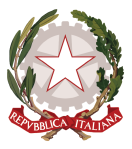  Scuola dell’Infanzia, Primaria e Secondaria di I GradoVia Brigata Sassari, 55 - 09086 Samugheo - Tel.  0783/64076 Fax 0783/631100 C.F. 80030280954oric803004@istruzione.it   oric803004@pec.istruzione.it   www.comprensivosamugheo.edu.itDescrizione sintetica dell'attività svolta (metodologia, tempi, eventuali modifiche rispetto al progetto preliminare, ecc.)Come è stato verificato l’indice di gradimento degli alunni?  Osservazione diretta QuestionariInterventi didattici utilizzati dagli operatori, funzionali al raggiungimento degli obiettivi:Lezione Frontale	Apprendimento cooperativo	Discussione, ricerca e confrontoLavoro individuale e/o di gruppo		Ascolto             Altro ………………………………………………….Valutazione finaleDocumentazione prodotta:FffffffffdddddddddddddddddddddddddddddddddddddddddddddddddddddddddddddddddddddddddddddddddddddddddddddddddddddddddddddddddddddddddddddddddddddddddddddddddddddddddddddddddddddddddddddddddddddddddddddddddddddddddddddddddddddddddddddddddddddddddddddddddddddddddddddddddddddddddddddddddddddddddddddddddddddddddddddddddddddddddddddddddddddddddddddddddddddddddddddddddddddddddddddddddddddddddddddddddddddddddddddddddddddddddddddddddddddddddddddddddddddddddddddddddddddddddddddddddddddddddddddddddddddddddddddddddddddddddddddddddddddddddddddddddddddddddddddddddddddddddddddddddddddddddddddddddddddddddddddddddddddddddddddddddddddddddddddddddddddddddddddddddddddData ………………………                                                                                             Firma								……………………………………….TITOLO PROGETTO:DOCENTE REFERENTE:DOCENTI  COINVOLTI :ESPERTI  ESTERNI        :Classi coinvolteAlunni frequentantiGli obiettivi previsti sono stati raggiuntiGradimento/Interesse da parte degli allieviComportamento della ClasseGiudizio prevalente degli allieviin modo approfonditoin modo completoin modo sufficientein modo parzialeAltoMedioBassoIndifferente………………………PartecipeCorretto DisciplinatoSufficientemente correttoAttività divertenteAttività interessanteAttività noiosaPunti di forza Punti di criticità Proposte per il prossimo anno scolastico